Tartalék légszűrők WSG 300-400Csomagolási egység: 4 darabVálaszték: K
Termékszám: 0093.0897Gyártó: MAICO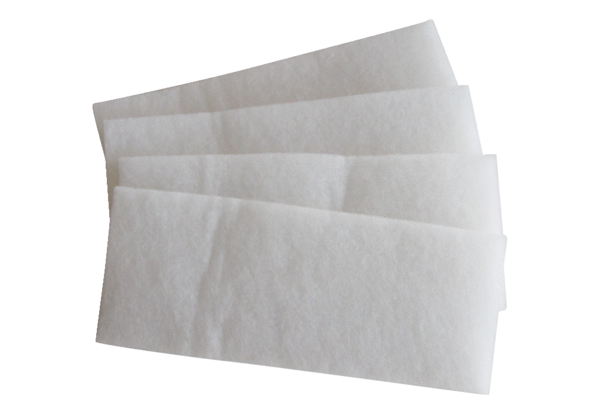 